МКУК г-к Кисловодска «ЦБС»             18 +                                               Библиотека-филиал № 5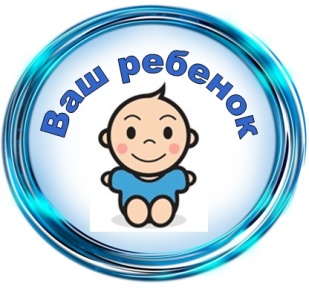 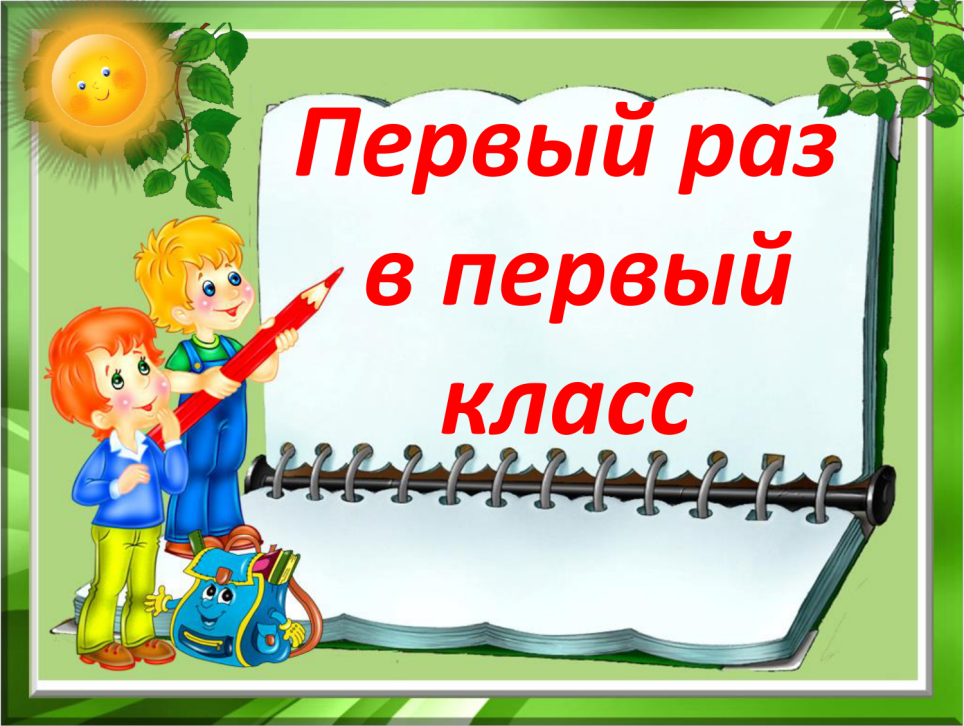 Кисловодск, 2022 г.  ББК 74.9П26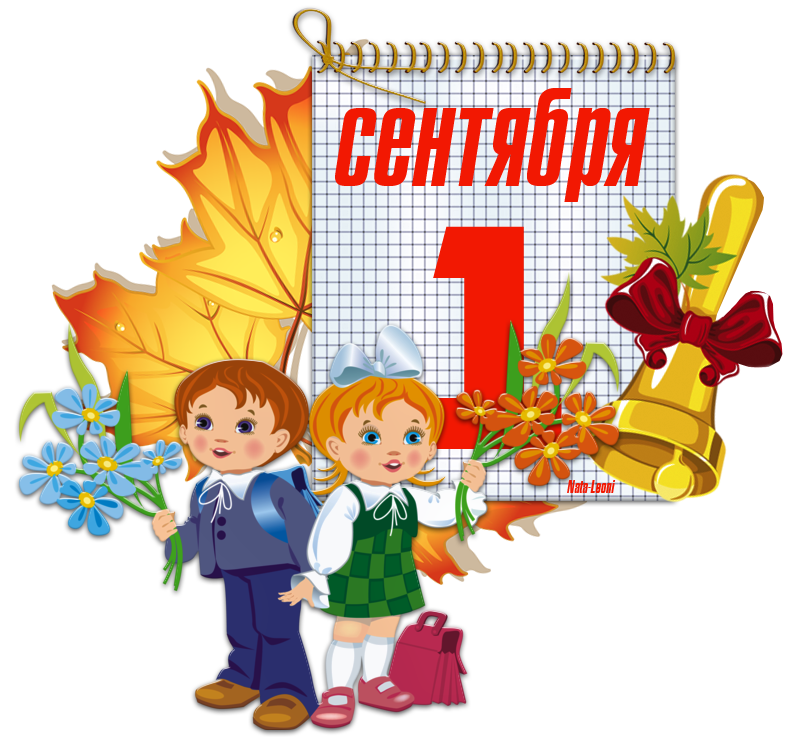 Первый раз в первый класс : информационный буклет / Муниципальное казенное учреждение культуры города-курорта Кисловодска «Централизованная библи-отечная система», библиотека-филиал № 5; сост. Л.В. Алтухова, отв. за выпуск Н.А. Морозова. – Кисловодск, 2022. – 20 с.Осталось лето позади,
С календаря на нас
Цветным листком сентябрь глядит,
И завтра – в первый класс!Когда ребенок идет в 1 класс, в его жизни наступает переломный момент. Первое сентября для первоклашки – это не только красивый праздник, но и серьезный рубеж, отделяющий дошкольное детство от школьных будней. Насколько легко ребенок сможет совершить этот переход, в большей степени зависит от родителей, которые в это время должны обеспечить нужный уход, поддержку и мотивацию.Время летит незаметно… Кажется, что малыш еще совсем недавно учился ходить и говорить, и вот уже приближается новый рубеж его взросления – первый класс! Начало учебы в школе – необыкновенно важное событие в жизни, как самого ребенка, так и его родителей. 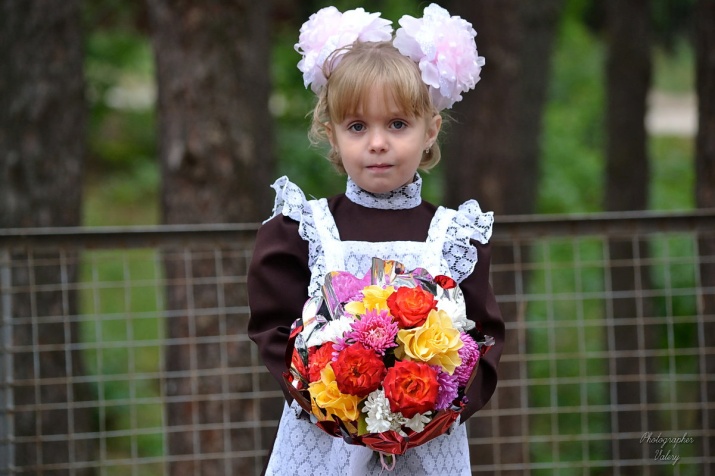 Превращение из дошколь-ника, которому можно играть целыми днями, во взрослого и ответственного ученика-первоклассника, для большинства детей является непростым. Помощь и поддержка родителей в адаптационный период являются залогом позитивного отношения к новому жизненному этапу – учебе в школе.  Даже для детей, посещавших детский сад, где, каза-лось бы, тоже есть режим, прививается коллективизм и ведется определенная подго-товка к школе, поступление в первый класс – это стресс. Ребенок может очень хотеть учиться, мечтать найти новых друзей, стать более взрослым в глазах родителей. НО! Появление множества новых обязанностей и изменение, по сути, всего привычного образа жизни – колоссальная нагрузка на психику маленького человека. 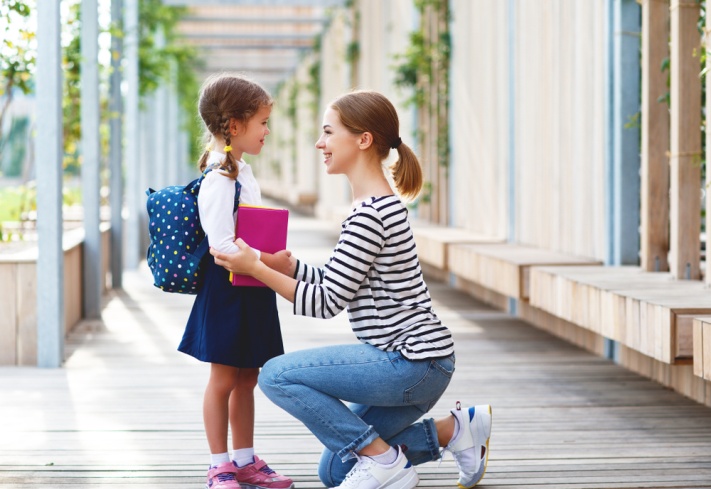 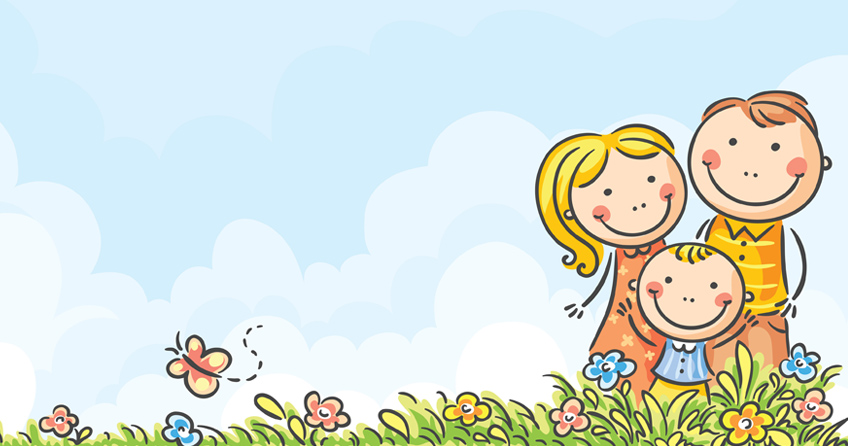         Ребёнок словно чистый лист бумаги.        Неосторожно не сомни его судьбу.          Ты помоги ему, придай отваги            И научи выигрывать борьбу.Чтобы помочь ребенку пережить переход к новой жизни с минимальными «потерями», родителям следует обеспечить сыну или дочери необходимую поддержку. Психологи советуют взрослым при подготовке к учебе и в первые ее месяцы придерживаться следующих правил: Пусть жизнь семьи первоклассника в начале школьной жизни будет стабильной. Не надо планировать на это время ремонт или переезд. Родителям нужно стараться сохранять мирную и доброжелательную обстановку в семье. 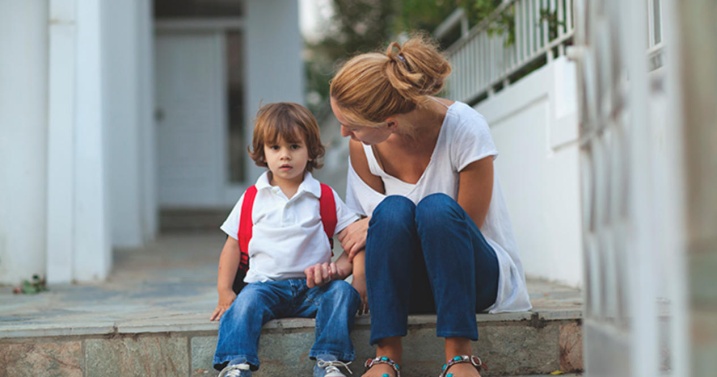 Необходимо поддерживать интерес ребенка к новым знаниями и открытиям. Покажите своему первоклас-снику, что учеба – это не просто выполнение школьных требований. Помогите ребенку сохранять интерес к миру вокруг, стимулируйте постоянное изучение неизведанного. Не оставляйте ребенка с учебой наедине. Делать уроки за него не нужно; ваша задача – поощрять самостоятельность, показывая, что вам важно, что он делает, а для него самого это необходимо и полезно.Формируйте в голове ребенка положительный, но реалистичный образ школы. Заранее внушая будущему первокласснику, что с 1 сентября его ждет интересная жизнь, новые знания и друзья. Дети, настроенные на позитив, очень скоро понимают – школьная жизнь далека от идеальной, приходится рано вставать, делать уроки, учитель не всегда ими доволен. Разочарование вызывает апатию, грусть, потерю интереса к учебе. Представлять школу как некий устрашающий символ тоже не стоит. Говоря ребенку: «В школе тебя за такое не похвалят», «Ты плохо читаешь, учитель будет тобой недоволен», вы вызываете у него упадническое настроение. Ищите ком-промисс: постарайтесь реалистично рассказывать ребенку о том, что его ждет, делитесь с ним собственными воспоминаниями об учебе. Говорите как о плюсах, так и о минусах учебы, не увлекаясь чрезмерно ни первым, ни вторым. Ваша цель – воодушевить, но не обмануть. 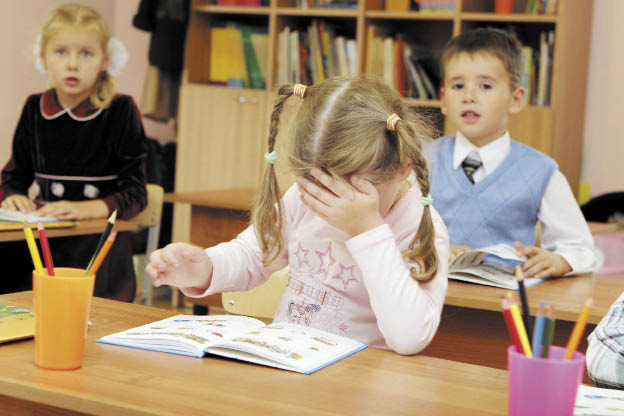 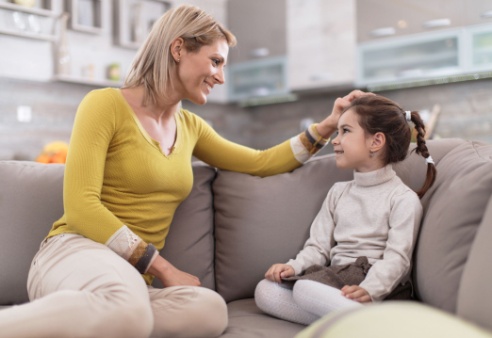 Слушайте ребенка. Это актуально для родителей детей всех возрастов. А в переходный период, когда ребенок только-только начинает свою школьную жизнь, активное слушание особенно важно. Вашему ребенку необходимо знать, что от близких людей всегда можно получить поддержку. Хвалите и подбадривайте своего маленького перво-классника. Слышать слова любви и поддержки хотят все, и взрослые, и дети. 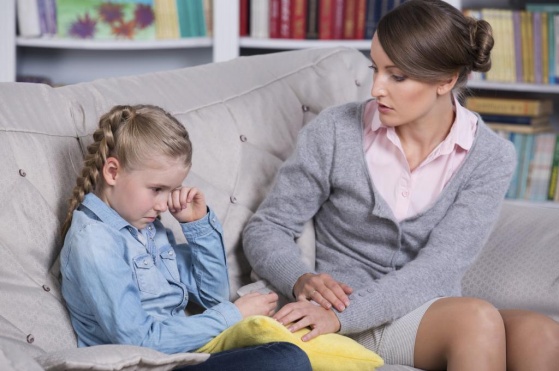 А 6-7-летний человечек, чья жизнь сейчас в корне меняется, нуждается в них особенно сильно. Не акцентируйте внимание на небольших неудачах ребенка. Подчеркивайте то, что у него получилось лучше всего.Ребенок с посещением школы не может сразу стать  взрослым и ответственным человеком. Некоторые родители резко меняет свое отношение к ребенку, часто апеллируя к факту: «Ведь ты же уже в школу ходишь!» От него теперь хотят очень многого: ежедневного выполнения домашних заданий, долгого нахождения в сидячем положении, хоро-ших оценок. Несоответствие ожиданий и реального ощущения ребенка вызывает у него снижение самооценки и тревожные мысли. 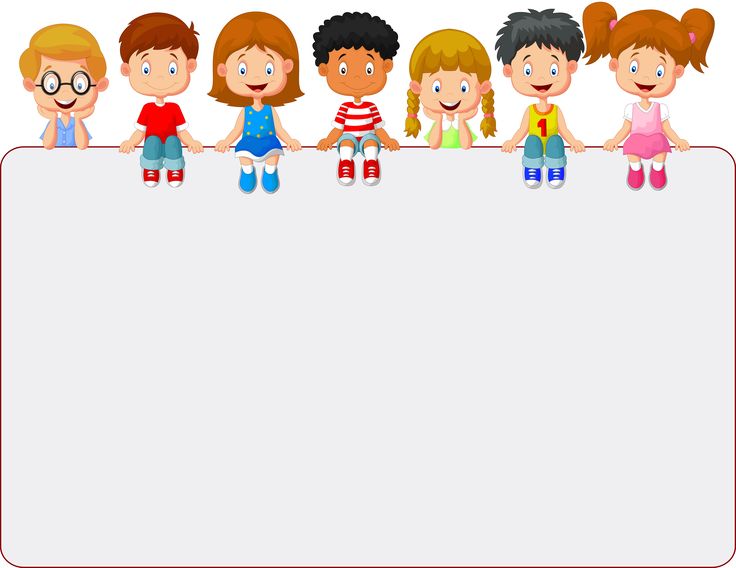  Проблем с адаптацией к школе ребенку и так хватает – не усугубляйте их собственными неадекватными требованиями. Настрой на учебуЭто очень простой, но продолжительный по времени этап. Примерно за год до школы – ребенка стоит приучить к положительному мнению об учебном процессе. А потом добавить к этому предварительную адаптацию. Для этого родителям будущих первоклассников рекомендуют: много и светло рассказывать о собственных школьных годах, друзьях, интересных событиях;отдать ребенка на подготовительные курсы в школе для знакомства с требованиями, учителями, другими детьми;при нежелании ходить на курсы добавить в программу дошкольника школу развития – более мягкие условия, но все равно приближенные к настоящей учебе.Важно соблюдать режим, чтобы в дальнейшем у ребенка не было проблем с ранним подъемом. Для детей с лабильной нервной системой рекомендовано максимально долго оставлять дневной сон. Лояльность или вседозволенностьВ плане строгости у родителей бывает три линии поведения:Первая: авторитарный – родители лучше знают, что хорошо ребенку и постоянно наставляют и поучают его.Вторая: попустительская – детям должно быть хорошо, комфортно во всем. Третья: лояльная – родители интересуются делами ребенка, помогают ему при необходимости, дают возможность выбора, как в делах, так и в ситуациях. Выбирайте сами! Подсказка: лучший вариант – третий.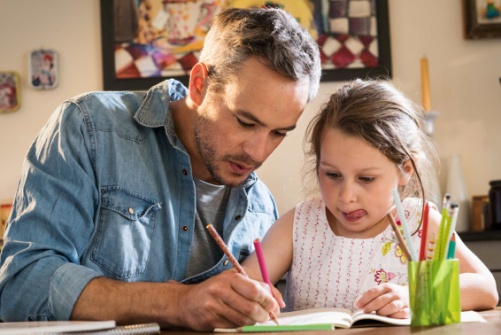  Работа над самооценкойАдекватную самооценку нужно формировать у ребенка с самого раннего возраста. Основной ориентир для школьника – мнение родителей.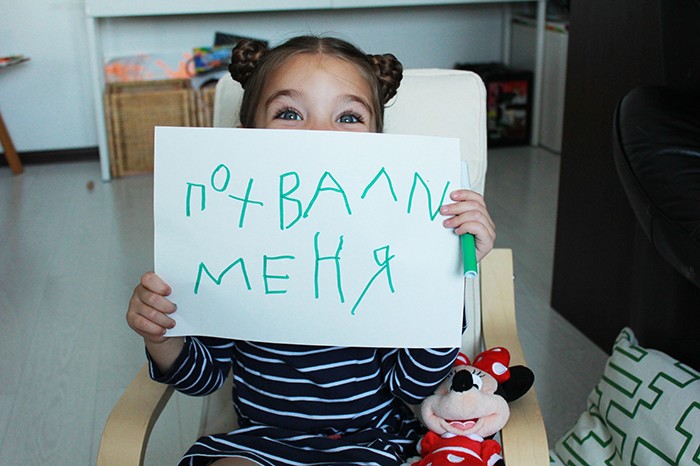 Нужно хвалить чадо за реальные, путь и небольшие достижения, формировать ситуацию успеха.Важно! Хвалить и ругать нужно за действие, поступок, не акцентируя внимание на личности самого ребенка.Стеснительность – врагСтеснительность появляется по двум причинам:копирование модели поведения в семье;неуверенность в собственных силах. Чтобы стеснительность не стала преградой к хорошей учебе, необходимо внимательно относится к ребенку.Чтобы утренний подъем не стал проблемой……необходимо точно понимать, сколько времени нужно ребенку на «раскачку». И будить от этого времени немного с запасом.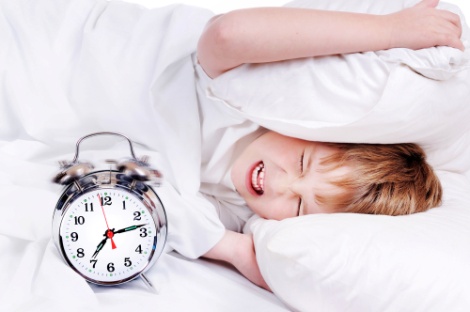 Плохое настроение и нежелание что-то делать рекомендуется гасить спокойно без эмоций, по возможности поясняя, что каждый может быть по утрам букой. Если учиться лень…Лень – это первый признак усталости. И не надо говорить, что первоклассники не устают. Устают:Из-за чрезмерной опеки родителей…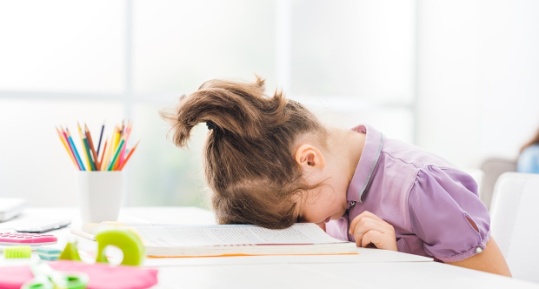 Из-за многообразия новых впечатлений…Из-за эмоций и адаптации….Да, много ещё из-за чего.Помочь в этом можно. Самый простой путь – правильная мотивация. То есть не обращение к совести ребенка и рассказы страшилок «ты будешь работать дворником». А повышение уровня интереса к учебе.Дополнительные занятия«Допы» – сегодня дань моде, поэтому с ними нужно быть особенно осторожными. Точно на пользу пойдут все занятия, связанные с физической активностью – спорт, танцы, плавание. Но все без фанатизма. Перегрузки дошкольники переносят очень тяжело. Если ребенку сложно, лучше отказаться от чего-то, чем давить и заставлять «пахать» во имя родительских амбиций.Гиперактивные дети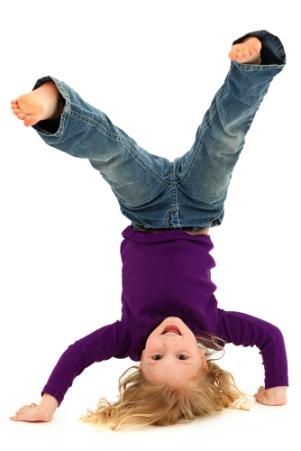 СДВГ – частый диагноз у дошкольников.Жить с ним спокойно и счастливо можно. Правил всего несколько:четкий распорядок дня;естественная или спортивная активность; спокойная домашняя обстановка.Тайм-менеджмент первоклассникаУчить ребенка управлять временем можно уже в 1-ом классе. Для этого нужен распорядок дня, план/расписание на неделю. Хорошо работают собственноручно сделанные схемы, в которых отмечены дополнительные и обязательные занятия по дням с отметками времени. Такое расписание должно быть постоянно в поле зрения школьника, чтобы он учился жить в правильном и понятно режиме.Как помочь ребенку в подготовке домаш-него задания?Проверьте, правильно ли организовано рабочее место ребенка.Рабочее место должно быть достаточно освещено.Источник света должен находиться спереди и слева, чтобы на тетрадь не падала тень.Во время приготовления уроков на столе не должно быть лишних предметов. 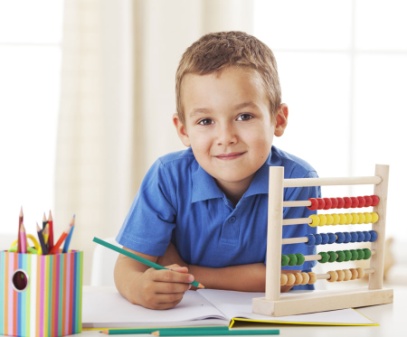 Приучите ребенка вовремя садиться за уроки.Приступать к выполнению домашнего задания лучше всего через 1-1,5 часа после возвращения из школы, чтобы ребенок успел отдохнуть от занятий, но еще не устал и не перевозбудился от домашних игр и развлечений.Для 7-летнего ребенка время непрерывной работы не должно превышать 15-20 минут. Своевременно устраивайте перерывы по 5-10 минут, если он будет заполнен интенсивными физическими нагрузками (приседания, прыжки, наклоны). Ни в коем случае не давайте ребенку дополнительных заданий кроме тех, которые ему задали в школе.Присутствуйте при подготовке ребенком домашних заданий, подбадривайте его, объясняйте, если он что-то не понял, но не подменяйте его деятельность своей.  На первых порах при выполнении домашнего задания дети могут делать много ошибок, помарок от неумения распределять внимание, чрезмерного напряжения, быстрого утомления.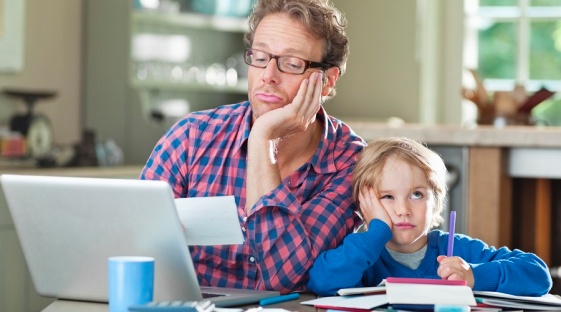 Требуйте, чтобы домашнее задание было выполнено чисто, аккуратно, красиво. Но все эти требования должны оставаться в пределах возможностей ребенка.	Обратите внимание на развитие значимых для школьника умений и при необходимости окажите своему ребенку помощь в их приобретении и развитии. К таким умениям относятся: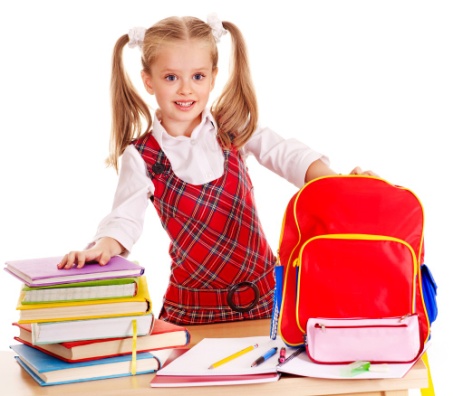 умение собрать свой портфель (ранец);поздороваться с учителями и детьми;задать вопрос учителю или однокласснику;ответить на вопрос;слушать объяснения и задания учителя; выполнять задание;попросить учителя помочь, если что-то непонятно, что-то не получается;адекватно реагировать на замечания;объяснить то, с чем не согласен; учитывать мнение других;гордиться своей работой и не скрывать этого;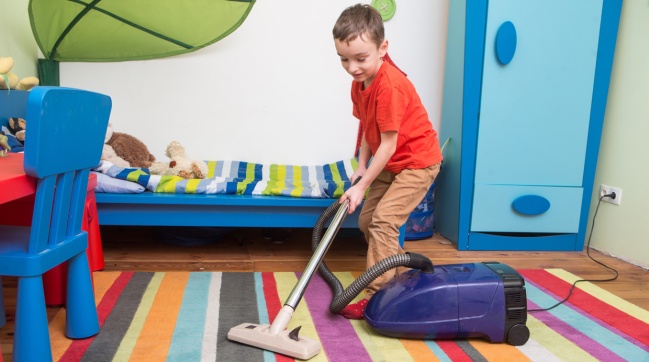 устанавливать и поддерживать дружеские контакты со сверстниками;брать на себя часть ответствен-ности за ведение домашнего хозяйства; самостоятельно пользоваться общественным транспортом, деньгами, средствами для проведения свободного времени.Не забывайте, что знания важнее оценок – и напоминайте об этом ребенку.Утром следует будить ребенка с улыбкой и ласковым голосом, спокойно и без излишней суеты. Если вы уверены, что ваш ребенок тяжело просыпается лучше начать будить его немного пораньше.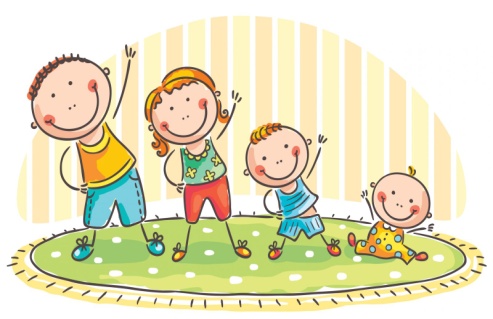 Делайте вместе по утрам зарядку, особенное внимание уделите упраж-нениям на укрепление мышц спины. Акценти-руйте внимание школьника на том, как важно не сутулиться, сидеть прямо. Желательно, если ребенок с утра успеет позавтракать, поскольку, до школьного завтрака еще очень даже далеко.  Не экономьте на школьных обедах и завтраках.После возвращения из школы не задавайте с порога вопрос «Что ты сегодня получил?». Дайте некоторое время ребенку отдохнуть и расслабиться. Если он желает с вами чем либо поделиться, обязательно выслушайте и не откладывайте это на потом, пытаясь отмахнуться. Если у ребенка возник  конфликт с учителем, не начинайте сразу высказывать ребенку свои претензии. Расспросите ребенка  о возникшей ситуации или проблеме, сделайте выводы, а только потом начните беседу. Не допускайте, чтобы разговор с учителем происходил при ребенке.Следите за соблюдением режима дня. Оптимальное время для отхода ребенка ко сну – 21.00.Ребенку необходимо ежедневно гулять как минимум 30 минут, а лучше – 1-2 часа.Помните, что в процессе учебы существуют критические периоды, когда ребенок быстрее утомляется и ему труднее учиться. Это первые 4-6 недель.Минимизируйте просмотр телевизионных программ, использование компьютера и электронных гаджетов в будние дни. Активно проводите выходные всей семьей – выезжайте на природу, играйте вместе в подвижные игры, посещайте бассейн.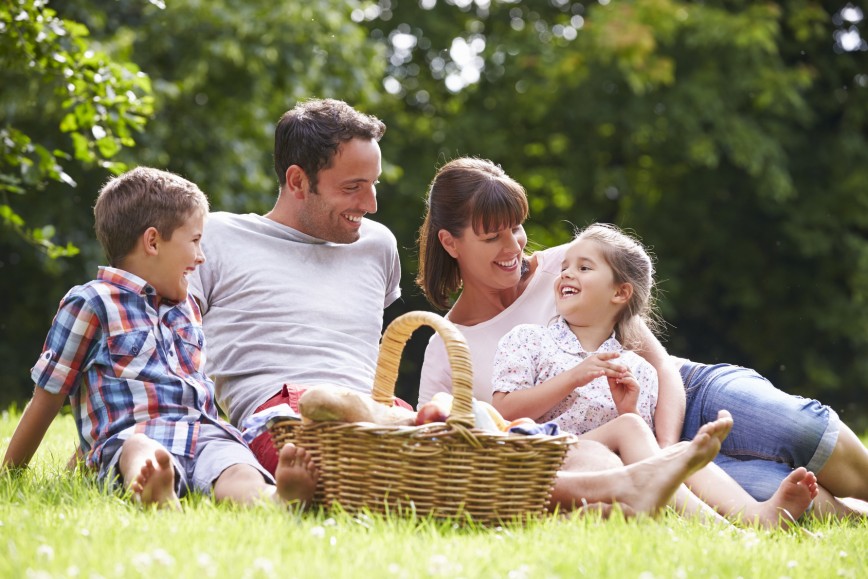 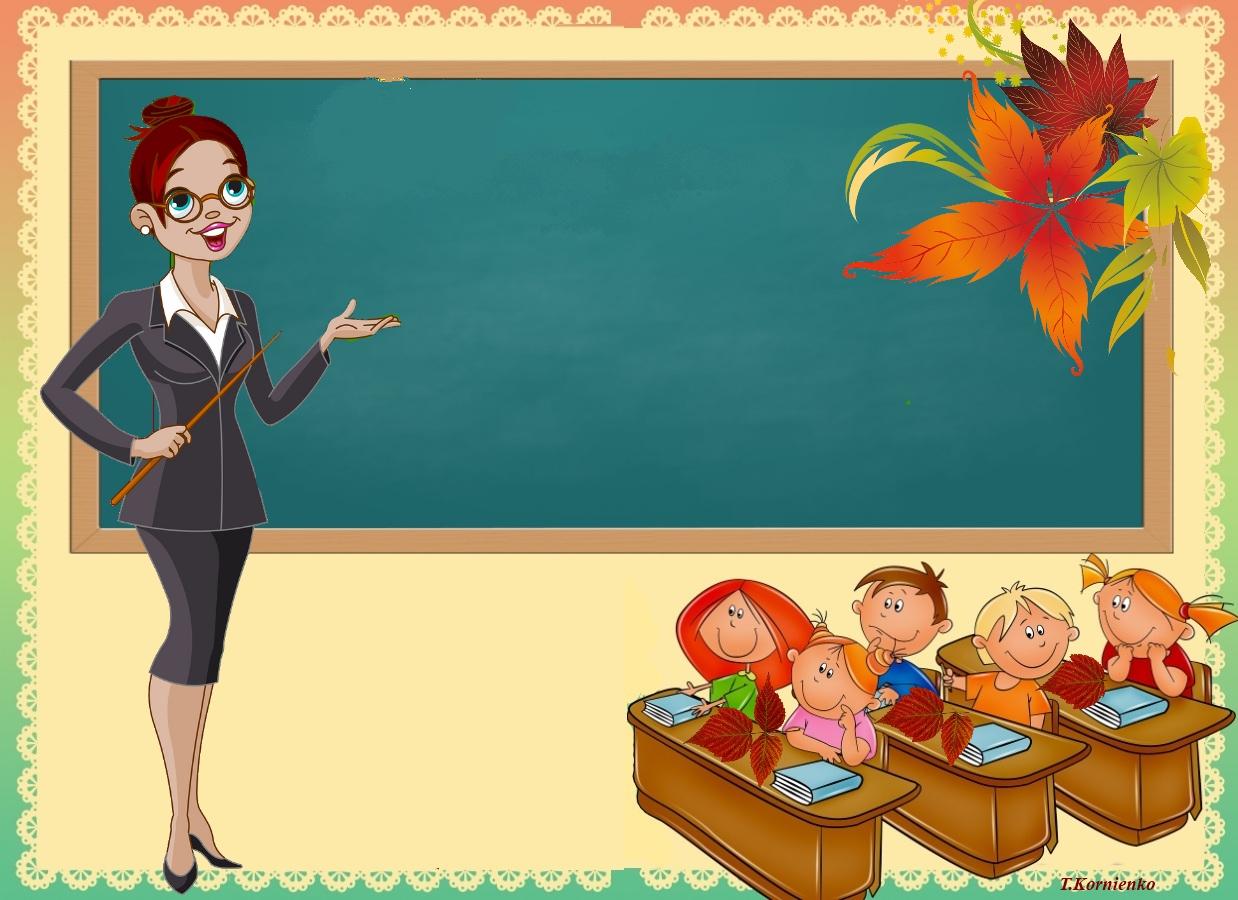 Успех в решении такой сложной задачи, как успешная учеба ребенка           в школе, зависит  от   эффективного сотрудничества             школы и семьи. 		Опыт показывает, что никакая самая хорошая школа не может полностью заменить ребенку семью, семейное воспитание. Единство требований семьи и школы - очень важный принцип воспитания. Школа дает ребенку научные знания и воспитывает у него сознательное отношение к действительности. Семья обеспечивает практический жизненный опыт, воспитывает умение сопереживать другому человеку, чувствовать его состояние. Ребенок, лишенный родительской нежности, вырастает замкнутым, неконтактным.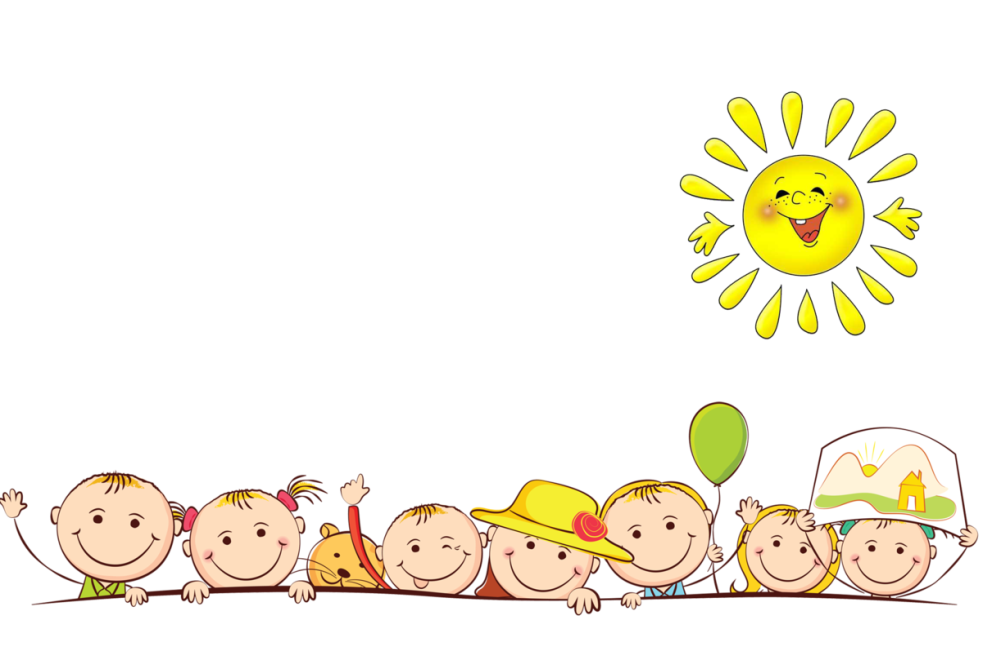 Ребенок - самая большая ценность в вашей жизни.Стремитесь понять и узнать своего малыша, относитесь к нему с уважением. Придерживайтесь наиболее прогрессивных методов воспитания и постоянной линии поведения: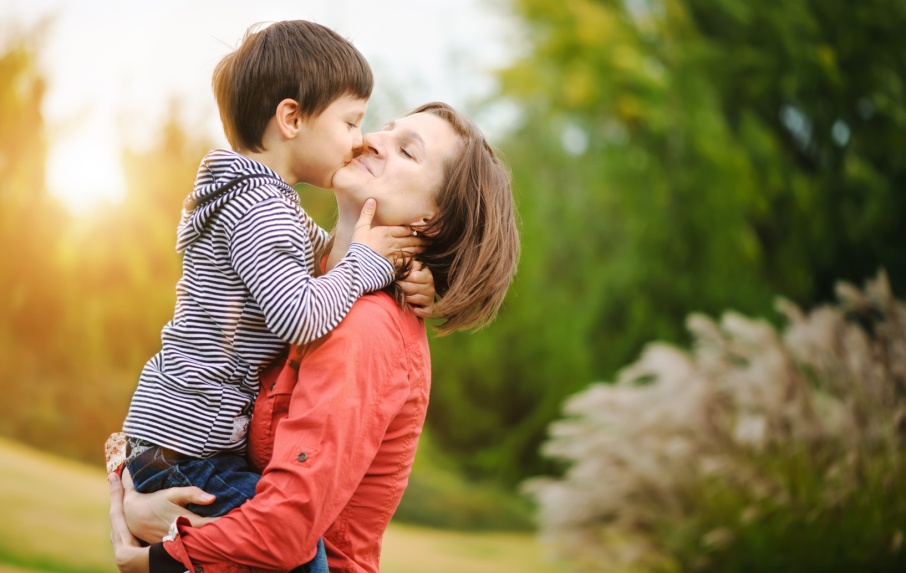 в любой момент оставьте все свои дела и займитесь ребенком; советуйтесь с ним, невзирая на возраст;признайтесь ребенку в ошибке, совершенной по отношению к нему;извинитесь перед ребенком в случае вашей неправоты;почаще ставьте себя на его место;всегда воздерживайтесь от употребления слов и выражений, которые могут ранить ребенка;пытайтесь устоять против детских просьб и слез, если вы уверены, что это каприз, мимолетная прихоть;не стесняйтесь рассказывать поучительные случаи из своего детства, представляющие вас в невыгодном свете;сохраняйте самообладание, даже если поступок ребенка вас вывел из себя.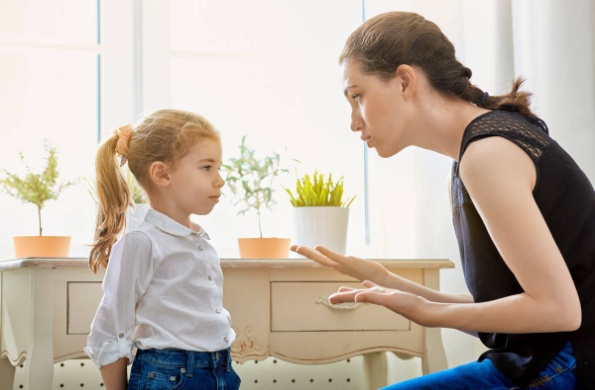 Желаем вашим детям, чтобы День знаний 1 сентября стал для них началом новой, необыкновенно интересной жизни, полной множества открытий! И тогда 1 сентября станет настоящим праздником для Вас и Вашего ребенка!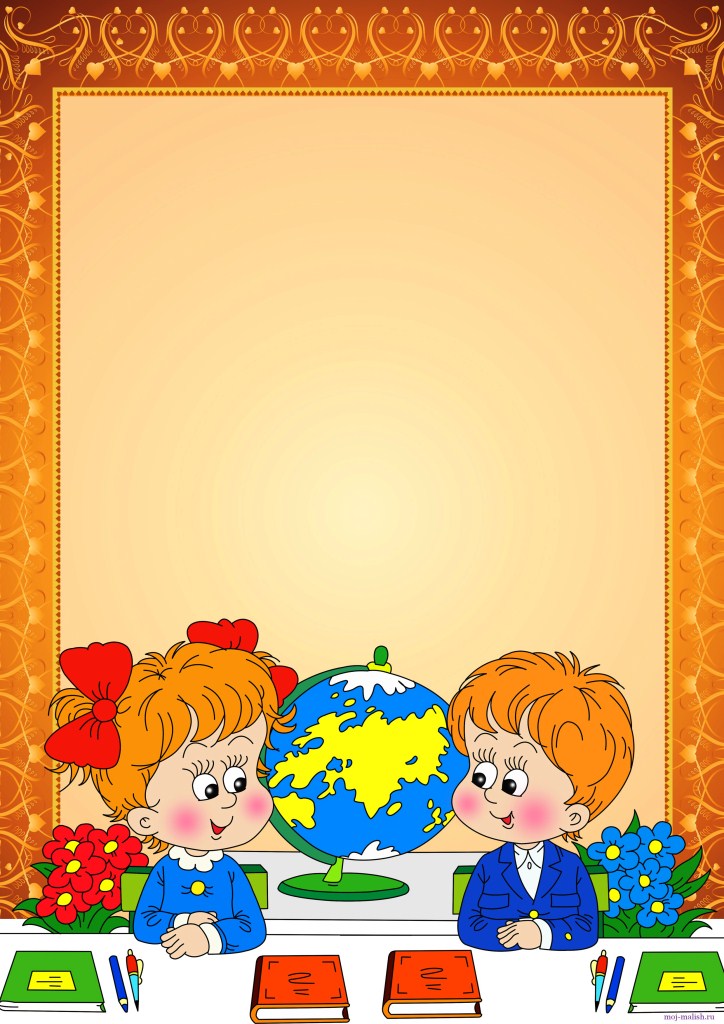 Нарядные! Парадные!
Такие ненаглядные!
Причесанные, с бантиками
Девочки идут!
И мальчики отличные!
Такие симпатичные,
Такие аккуратные,
В руках цветы несут!
Все бывшие проказники —
Сегодня первоклассники.
Сегодня все хорошие,
Таких вот в школе ждут!Содержание:                                                                                                                             Стр.      Советы психолога………………………………………...…............4-7       В помощь родителям………………………………………………7-14      Ещё несколько советов родителям………………..……….........14-18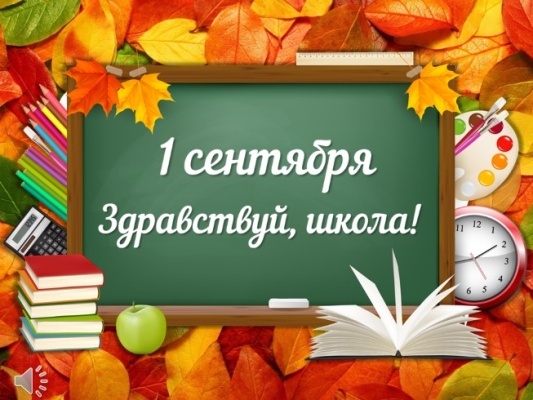 Ссылки на использованные источники:Ваш ребенок идет в первый класс: советы психолога [Электронный ресурс]. - Режим доступа : https://ekolobkova.ru/detsko-roditelskie/167-vash-rebenok-idet-v-pervyj-klass-sovety-psikhologa, свободный. - Заглавие с экрана. - (Дата обращения 20.01.2022).Ваш ребенок идет в первый класс! Школа, дети и родители: как сделать знакомство приятным [Электронный ресурс]. - Режим доступа : http://lovingmama.ru/article/869-vash-rebenok-idet-v-pervyy-klass-shkola-deti-i-roditeli-kak-sdelat-znakomstvo-priyatnym, свободный. - Заглавие с экрана. - (Дата обращения 20.01.2022).Ребенок идет в первый класс: советы родителям [Электронный ресурс]. - Режим доступа : https://mn-zd.ru/obshhenie-s-detmi/rebenok-idet-v-pervyj-klass-sovety-roditelyam/, свободный. - Заглавие с экрана. - (Дата обращения 20.01.2022).Ребенок идет в первый класс (советы родителям) [Электронный ресурс]. - Режим доступа : https://maman-lima.com/2011/08/blog-post_27-16.html, свободный. - Заглавие с экрана. - (Дата обращения 20.01.2022).Советы родителям! Первый раз в первый класс советы родителям [Электронный ресурс]. - Режим доступа : http://netnado.ru/soveti-roditelyam-pervij-raz-v-pervij-klass-soveti-roditelyam/page-1.html, свободный. - Заглавие с экрана. - (Дата обращения 20.01.2022).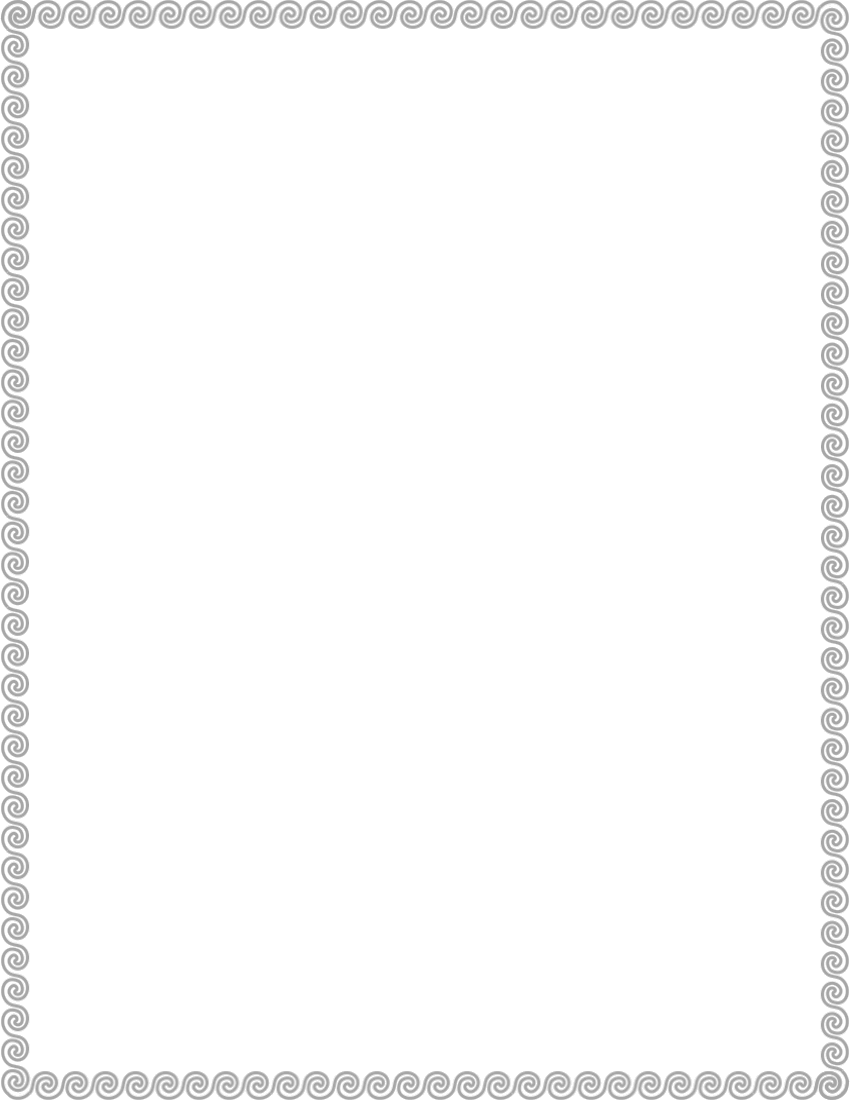 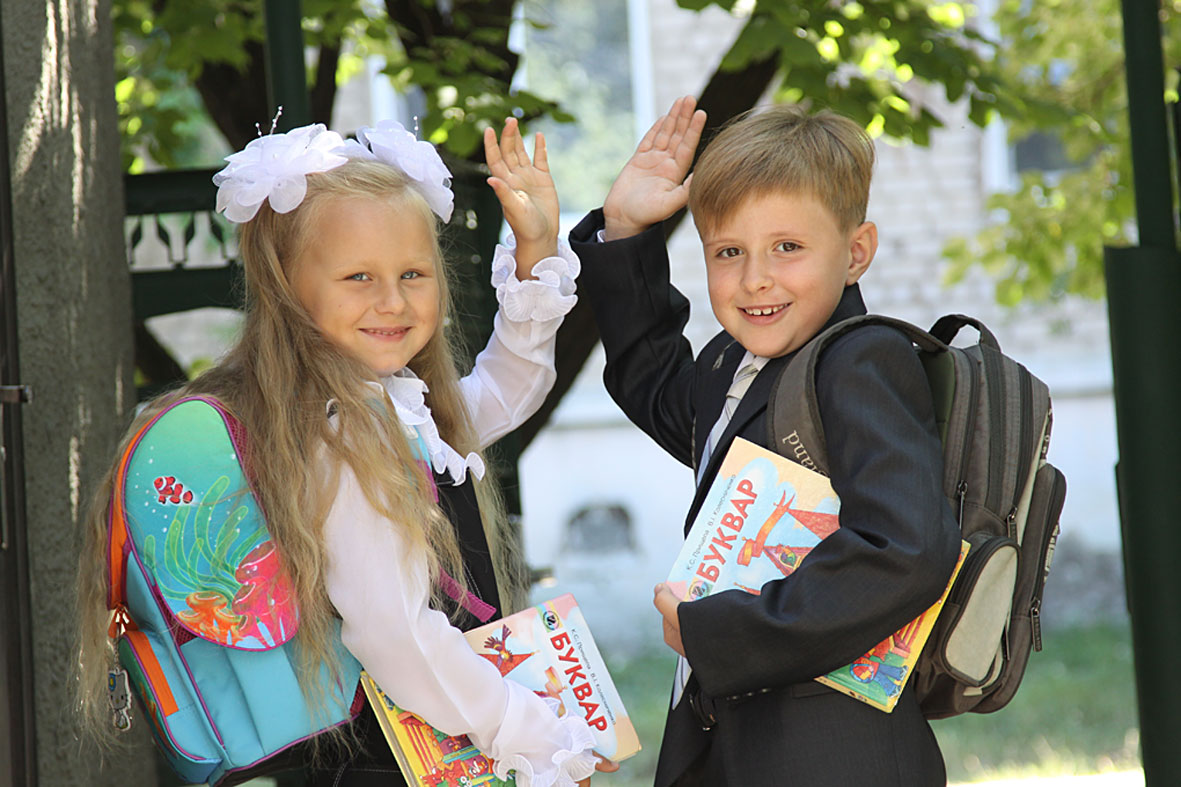 Ставропольский кр., г. Кисловодск,пр. Дзержинского, 43,тел: (87937) 6-61-03e.mail: kislovodsk-cbs-f5@yandex.ru